Art Display Guidelines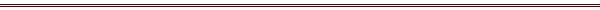 Set-Up TimeYou will be able to set-up your exhibit anytime between 11:55 am and 12:30 pm in the Event Center.Art DisplayArt display presenters will be scheduled for a 60-minute period to be available to stand by their display and respond to questions. Presentations are from 12:30- 1:30 pm. There will be designated space for art displays that will be protect by a student volunteer. Each display will be numbered, this number will allow for guests to cast their vote on best poster presentation.Display GuidelinePresentations can be done in drawing, painting, printmaking, photography, sculpture, ceramics, mixed media, video and film.All work must be labeled.All displays must include a statement. Exhibitor is responsible for cleaning up immediately after the reception concludes. The Office of Student Research assumes no responsibility for theft, loss, damage or destruction of items left for display, although we will do out best to insure that all items are cared for and protected. 